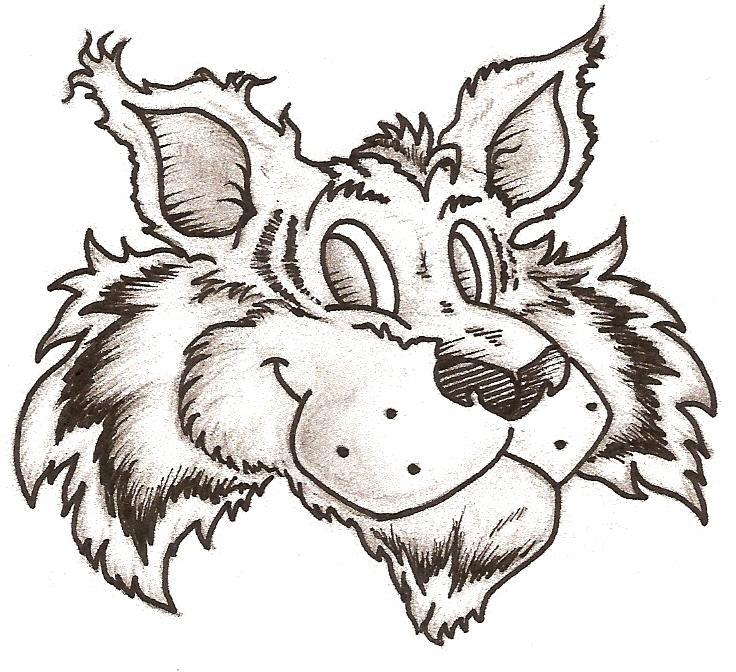 Bubbling Wells ElementaryEnglish Learner Advisory Committee (ELAC) Comité Consejero Escolar para Alumnos Que Estan Aprendiendo InglésPalm Springs Unified School DistrictSite: 	Bubbling Wells Elementary				Date: September 19, 2019Welcome & IntroductionsApproval of Agenda and MinutesMotion: Graciela Escatell	Second: Nivian Monroy	Vote:   3-0Old BusinessNew BusinessSpanish Positive Action Parenting Class- Ms. Shirley Guzman, She did not confirm her attendance prior to the meetingELAC ElectionsELAC Members - Sign-in sheet for contact infoELAC Officers (President, Vice-President, Secretary) Motion to postpone election of officers to next meetingDELAC representative (one official representative and one alternate) Graciela Escatell will be representative, Nivian Monroy will be alternate at this time. Graciela would like for someone else to represent if possible when more people are in attendance at next meeting. .Motion: Nivian Monroy	Second: Nancy Coloma 	Vote:  3-0 Annual Parent Notifications  reviewed and discussed.Summative ELPAC scoresSBAC ELA and SBAC MathBenchmark 2 DIBELS Composite scoreSchool/Home Connection for English Language DevelopmentScenario expectations Speak in complete sentences to answerRetelling details after reading Public CommentsGraciela Escatell is interested in additional education on bilingualism, she wondered if we could have a bilingual program and it was discussed that at this time educating parents on the value of bilingualism was our first priority. Parents would like to see SBAC type questions and released ELPAC practice questions so they can better understand how students are tested and the expectations for proficiency.Closing at 9:42amAdmin will meet with newly appointed ELAC officers and DELAC representative following meeting to discuss the agenda for our next meeting.  *moved to next meeting.  Met with DELAC representative to share information on upcoming meeting.Next meeting will be: Thursday, October 17, 2019 at 9:30am in room 52 (following PTA meeting)Bubbling Wells ElementaryAgenda del Comité Asesor de Estudiantes de Inglés (ELAC)Comité Concilio Escolar para Alumnos Que Estan Aprendiendo InglésDistrito escolar unificado de Palm SpringsSitio:    Primaria Bubbling Wells                        Fecha: 19 de septiembre de 2019Bienvenida y IntroduccionesAprobación de Agenda y NotasMoción: Graciela Escatell	   Segunda: Nivian Monroy	      Voto: 3-0Negocios AnterioresNuevos Negocios[Español] Clase de Crianza de Acción Positiva - Sra. Shirley Guzman - Ella no confirmó su asistencia antes de la reuniónElecciones de ELACMiembros de ELAC - Hoja de registro para información de contactoOficiales de ELAC (Presidente, Vicepresidente, Secretaria)Representante de DELAC (un representante oficial y un suplente) Graciela Escatell será representante, Nivian Monroy será suplente en este momento. A Graciela le gustaría que alguien más representara si es posible cuando más personas asistan a la próxima reunión.Moción: Nivian Monroy	     Segunda: Nancy Coloma     Voto: 3-0c.  Notificaciones anuales para padresPuntajes sumativos ELPACSBAC ELA y SBAC MatematicasPunto de referencia “2 DIBELS”/ Puntajed.  Conexión entre la escuela y el hogar para el desarrollo del idioma inglésExpectativas del escenario1.Hablar en oraciones completas para responder2.Volver a contar detalles después de leer5.  Comentarios públicosa. Graciela Escatell está interesada en la educación adicional sobre bilingüismo, se preguntó si podríamos tener un programa bilingüe y se discutió que en este momento educar a los padres sobre el valor del bilingüismo era nuestra primera prioridad.b. A los padres les gustaría ver las preguntas de SBAC y las preguntas de práctica de ELPAC para que puedan comprender mejor cómo se evalúa a los estudiantes y las expectativas de competencia.6.  Cierre de junta a las ___9:42 am______La administradora se reunirá con los oficiales de ELAC recién nombrados y el representante de DELAC después de la reunión para hablar de la agenda de nuestra próxima reunión.La próxima reunión será:jueves 17 de octubre de 2019 a las 9:30 a.m. en la salón 52 (después de la reunión del  PTA)